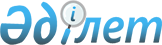 Об установлении ставок ввозных таможенных пошлин Единого таможенного тарифа Таможенного союза в отношенииотдельных видов бумаги и картона
					
			Утративший силу
			
			
		
					Решение Коллегии Евразийской экономической комиссии от 19 марта 2013 года № 45. Утратило силу решением Коллегии Евразийской экономической комиссии от 17 августа 2021 года № 100.
      Сноска. Решение утратило силу Решением Коллегии Евразийской экономической комиссии от 17.08.2021 № 100 (порядок введения в действие см. п.2).
      Коллегия Евразийской экономической комиссии решила:
      1. Установить ставки ввозных таможенных пошлин Единого таможенного тарифа Таможенного союза (приложение к Решению Совета Евразийской экономической комиссии от 16 июля 2012 г. № 54)в отношении отдельных видов бумаги и картона, классифицируемых:
      в подсубпозициях 4810 13800 9, 4810 19900 0,4810 22100 0, 4810 29300 0ТН ВЭД ТС,– в размере 5 процентов от таможенной стоимости с 20 апреля 2013 г. по 19 января 2014 г. включительно;
      в подсубпозиции 4810 92100 0ТН ВЭД ТС,– в размере 5 процентов от таможенной стоимости с 20 апреля 2013 г. по 31 декабря 2015 г. включительно.
      2. Внести в Единый таможенный тариф Таможенного союза (приложение к Решению Совета Евразийской экономической комиссии от 16 июля 2012 г. № 54) следующие изменения:
      а) позицию с кодом 4810 92100 0 ТН ВЭД ТС в графе четвертой дополнить ссылкой на примечание "23С)";
      б) в примечаниях к Единому таможенному тарифу Таможенного союза:
      в примечании 6С слова "по 31.12.2012 включительно" заменить словами "с 20.04.2013 по 19.01.2014 включительно";
      дополнить примечанием 23С следующего содержания:
      "23С) Ставка ввозной таможенной пошлины в размере 5 % от таможенной стоимости применяется с 20.04.2013 по 31.12.2015 включительно.".
      3. Настоящее Решение вступает в силу по истечении 30 календарных дней с даты его официального опубликования.
					© 2012. РГП на ПХВ «Институт законодательства и правовой информации Республики Казахстан» Министерства юстиции Республики Казахстан
				